МИНИСТЕРСТВО ОБЩЕГО И ПРОФЕССИОНАЛЬНОГО ОБРАЗОВАНИЯРОСТОВСКОЙ ОБЛАСТИГБПОУ РО ПУ №85Согласовано                                                                                              «Утверждено»Председатель МК                                                                              Зам. директора по УПР_______________                                                                            _________ М.Н.ЛосеваКОНТРОЛЬНЫЕ ВОПРОСЫдля проведения контрольных работ по профессии: «Повар, кондитер»по учебной дисциплине «Русский язык »Преподаватель: Дорошенко Ю.Г.  Средний Егорлык 2020 г. ОБЪЕКТ КОНТРОЛЯЯзык и речь. Функциональные стили речи. Фонетика, орфоэпия и орфографияТЕСТОВЫ1 ЛИСТВариант 1.Язык и речь. Функциональные стили речи. Фонетика, орфоэпия и орфография.1. Прочитайте определение и назовите что это? Группа предложений, объединённых одной мыслью и темой. Предложения могут быть связаны как лексически, так и грамматически. 2. Дайте название стилю речи по его определению. Функциональный стиль речи литературного языка, которому присущ ряд особенностей: предварительное обдумывание высказывания, монологический характер, строгий отбор языковых средств, тяготение к нормированной речи.3. Для какого стиля речи важнейшая функция – общение?4. К какому стилю речи относятся эти жанры речи: законы, приказы, заявления?5. О каком стиле идет речь? Функциональный стиль речи, который применяется в художественной литературе. Этот стиль воздействует на воображение, психику и чувства читателя, передаёт мысли и чувства автора, использует всё богатство лексики, возможности разных стилей, характеризуется образностью, эмоциональностью речи.6. Целью какого из стилей является  Передача научных сообщений.7. Вставьте пропущенное слово………… содержание нескольких самостоятельных предложений текста, связанных одной мыслью . Если в тексте есть несколько частей, то каждая из них имеет свою тему. Часто……….. выделяется в отдельный абзац. То есть начинается с красной строки, графически выделяется в тексте.8. Определите, к какому стилю речи относится приведённый отрывок: Исходя из результатов эксперимента, можно сделать заключение, что объект имеет мягкую однородную структуру, свободно пропускает свет и может изменять ряд своих параметров при воздействии на него разности потенциалов в диапазоне от 5 до 33 000 В. Исследования также показали, что объект необратимо изменяет свою молекулярную структуру под воздействием температуры свыше 300 К. При механическом воздействии на объект с силой до 1000 Н видимых изменений в структуре не наблюдается.9. Какой тип речи (повествование, описание, рассуждение) представлен во фрагменте?Через несколько минут Колька был у дома, где жил Серега. Он быстро вбежал на шестой этаж и позвонил. Дверь не открывали. Он позвонил еще. Еще. Никто не открывал.«Что с ним» - с тревогой подумал Колька. Он подбежал к окну лестничной площадки, раскрыл его и выскочил на подоконник. Ухватившись руками за низ рамы, Колька вылез в окно и нащупал ногами карниз. (В. Малыхин)10. …..произведение речи, состоящее из предложений, расположенных в определенной последовательности и объединенных общим смыслом и структурой. Вставьте пропущенное слово.11. Определите стиль речи текста.В 1537 году в Неаполе открылся приют для сирот и беспризорных. В нем детей кормили, одевали и обучали различным ремеслам, а также пению: многочисленным храмам Италии требовалось множество певчих для церковных хоров.Это заведение, которое на русском языке принято называть приютом,по-итальянски определялось словом conservatorio от латинского слова conservare – охранять, сохранять.На протяжении XVI и XVII веков в Италии было открыто много таких приютов. Постепенно преподавание музыки стало занимать в них основное место, и название консерватория, потеряв свой первоначальный смысл, стало означать музыкальное учебное заведение.В нашей стране первая консерватория открылась в 1862 году в Петербурге. Ее основателем был Антон Григорьевич Рубинштейн – прекрасный композитор и пианист, выдающийся неутомимый пропагандист музыкальной культуры, музыкальных знаний.12.  Как называется изменяемая часть слова?13. Вставьте пропущенную букву г…лерея 14. Вставьте пропущенную букву а) предпол…гать 15. напишите слово с непроизносимой согласной влас…ный 16. В каких словах пишется пре- ? Приведите 2 примера придумать , прилететь17. Найдите ошибку. а) придлинный18. В каких окончаниях пишется е ? Приведите 2 примера. а) в колючем кустарнике, о бушующем море 19. Где пишется -нн- ? Приведите 2 примера б) под соломенной крышей лимонный сок20. Найдите ошибку. а) лимоный напиток в) нарисованая картина 21. Какие слова пишутся через дефис? Приведите 2 примераб) шахматно-шашечный, светло-зеленый.22. НЕ с глаголом пишется …….? 23.  Напишите 2 глагола 1го спряжения  Рисую, расту24. запишите  наречия правильно. а) Все пошло (по)прежнему. б) Мы шли (по)прежнему пути.Преподаватель                                                                                                 Гавриличева Е.Г.  ТЕСТОВЫ1 ЛИСТВариант 2.Язык и речь. Функциональные стили речи. Фонетика, орфоэпия и орфография.1. Прочитайте определение и назовите его.Paздeл языкoзнaния, изyчaющий paзличныe стили (стили языка, стили peчи, жaнpoвыe стили, индивидyaльный стиль пиcaтeлeй и т. д. 2. Какой стиль речи служит для воздействия на людей через СМИ (газеты, журналы)3. Для какого стиля речи характерна стандартизованность?4. В каком стиле речи уместно употребление междометий и просторечий?5. Какому стилю речи присуща призывность?6.  Какой стиль речи используется для передачи эмоций и чувств, художественных образов и явлений.7. Что такое Красная строка, отступ в начале строки.8. Определите, к какому стилю речи относится приведённый отрывок: Я, Иванов Иван Иванович, выражаю свои искреннюю благодарность сотрудникам компании ООО «Пример», в частности, Сидорову С.С. и Пупкову В.В. за высокий уровень качества обслуживания и оперативное урегулирование всех спорных моментов прямо на месте и прошу поощрить их в соответствием с условиями коллективного договора ООО «Пример».9. Какой тип речи (повествование, описание, рассуждение) представлен во фрагменте?Дом был выкрашен розовой клюквы с молоком цвета краской. Окна имели свои кокошники снизу. Над калиткой какой-то ненужный прорез. От фасада получалось впечатление такое, что домишко стоит вверх ногами. А для пущей неразберихи на трубе, на крыше, вместо стрелки или петушка, как полагается для флюгера. Торчала жестяная ощетинившаяся кошка с задранным по ветру хвостом. (К. Петров-Водкин)10.  стиль научных статей, докладов, монографий, учебников и т.д., который определяется их содержанием и целями – по возможности точно и полно объяснить факты окружающей нас действительности.11. Определите, к каким стилям речи относятся приведённые отрывки: 1)   Почти 11% всей земной суши скрыто подо льдом. Объем льда оценивается в 30 000 000 км3 . Сюда входят и айсберги, и льды Северного полюса, и материковые льды Антарктиды, и ледяные пики горных хребтов. Ученые предполагают, что период общего сокращения оледенения, наблюдавшийся с начала прошлого века, заканчивается. 2)  Ведь от любви родители и строги-то к вам бывают, от любви вас и бранят-то, всё думают добру научить. Ну, а это нынче не нравится. И пойдут детки-то по людям славить, что мать ворчунья, что мать проходу не даёт, со свету сживает. А, сохрани Господи, каким-нибудь словом снохе не угодить, ну и пошёл разговор, что свекровь заела совсем.11. Определите стиль речи текста.Чтобы проверить правописание безударных гласных в корне, нужно подобрать к данному слову однокоренное или изменить его так, чтобы этот безударный гласный оказался под ударением: свистеть – свит, смягчение – мягкий.Нельзя проверить безударную гласную глагола одного вида подбором глагола другого вида: опоздать – опаздывать.Нельзя проверить ударением гласные в корнях с чередованием: кланяться – поклон.12. Как называется неизменяемая часть слова? 13. Вставьте пропущенную буквуК…нфликт14. Вставьте пропущенную буквуб) пром…кашка15. напишите слово с непроизносимой согласнойизвес…ный16.  В каких словах пишется при- ? Приведите 2 примераПредел, преобразовать17. Найдите ошибку.Превычка 18. В каких окончаниях пишется и ? Приведите 2 примера. б) с колючим кустарником, в) свежмм сеном19. Где пишется -н- ? Приведите 2 примераНечесаные волосы утиная охота 20. Найдите ошибку.б) глиненная посуда г) заклееная коробка 21. Какие слова пишутся без дефиса? Приведите 2 примера пятилетний, малометражный22. Есть ли исключения из правила «НЕ с глаголом пишется раздельно»?23.  Напишите 2 глагола 2го спряжения  Приготовлю, куплю24. запишите  наречия правильно. в) (По)нашему решению отряд выступил в бой. г) вот это (по)нашемуПреподаватель                                                                                                 Гавриличева Е.Г.  ЭТАЛОН ОТВЕТОВ Язык и речь. Функциональные стили речи. Фонетика, орфоэпия и орфография.Контрольная работа по теме "Лексика. Фразеология"ОБЕКТ КОНТРОЛЯ ТЕСТОВЫ1 ЛИСТпо УД Русский язык по теме "Лексика. Фразеология"ВАРИАНТ 1Задание 1. ДиктантЕдва Чичиков вступил в тёмные широкие сени, пристроенные кое-как, на него повеяло холодом, как из погреба. 2. Из сеней он попал в комнату со спущенными шторами, чуть озарённую светом, восходящим к потолку. 3. Распахнувши дверь, он был поражён представшим беспорядком. 4.Казалось, будто в доме происходило мытьё полов и все вещи снесли сюда и нагромоздили как попало. 5. На одном столе стоял даже сломанный стул и здесь же - часы с остановившимся маятником, к которому паук уже приладил причудливую паутину. 6. Тут же стоял шкаф со старинным серебром, графинчиками и превосходным китайским фарфором, приобретённым бог весть когда. 7. На бюро, выложенном некогда перламутровою мозаикой, лежало превеликое множество всякой всячины: куча испещрённых мелким почерком бумажек, накрытых мраморным позеленевшим прессом с ручкой, какая-то старинная книга в кожаном переплёте, высохший лимон ростом с лесной орех, отломленная ручка давно развалившихся кресел, рюмка с какой-то непривлекательной жидкостью и тремя мухами, кусочек где-то поднятой тряпки да два пера, испачканные чернилами. 8. В довершение этого странного интерьера по стенам было весьма тесно и бестолково навешано несколько картин. (По Н.В.Гоголю)Грамматические задания.Выписать из предложений 4-6 фразеологизм, подобрать к нему синоним-фразеологизм и антоним-фразеологизм.Подберите пароним к слову старинный. Объясните их различие. Составьте предложения.Выпишите из предложения 2 по 1-му многозначному слову, указав его прямое и одно из переносных значений.Замените заимствованные слова русскими синонимами:банкротство, имитация, стресс, оппозиция, мобильность;Укажите, в каком предложении нужно употреблять слово ЭКОНОМИЧНЫЙ вместо словаЭКОНОМИЧЕСКИЙА) Я прочла о новом экономическом способе приготовления первых блюд.Б) В выступлении президента были изложены основные положения новой экономической политики государства.Определите средство выразительности:ТЕСТОВЫ1 ЛИСТпо УД Русский язык по теме "Лексика. Фразеология"ВАРИАНТ 3Задание 1. ДиктантЕдва Чичиков вступил в тёмные широкие сени, пристроенные кое-как, на него повеяло холодом, как из погреба. 2. Из сеней он попал в комнату со спущенными шторами, чуть озарённую светом, восходящим к потолку. 3. Распахнувши дверь, он был поражён представшим беспорядком. 4.Казалось, будто в доме происходило мытьё полов и все вещи снесли сюда и нагромоздили как попало. 5. На одном столе стоял даже сломанный стул и здесь же - часы с остановившимся маятником, к которому паук уже приладил причудливую паутину. 6. Тут же стоял шкаф со старинным серебром, графинчиками и превосходным китайским фарфором, приобретённым бог весть когда. 7. На бюро, выложенном некогда перламутровою мозаикой, лежало превеликое множество всякой всячины: куча испещрённых мелким почерком бумажек, накрытых мраморным позеленевшим прессом с ручкой, какая-то старинная книга в кожаном переплёте, высохший лимон ростом с лесной орех, отломленная ручка давно развалившихся кресел, рюмка с какой-то непривлекательной жидкостью и тремя мухами, кусочек где-то поднятой тряпки да два пера, испачканные чернилами. 8. В довершение этого странного интерьера по стенам было весьма тесно и бестолково навешано несколько картин. (По Н.В.Гоголю)Грамматические задания.Выписать из предложений 4-6 фразеологизм, подобрать к нему синоним-фразеологизм и антоним-фразеологизм.Подберите пароним к слову старинный. Объясните их различие. Составьте предложения.Выпишите из предложения  6 по 1-му многозначному слову, указав его прямое и одно из переносных значений.Замените заимствованные слова русскими синонимами:контракт, анкета, камуфляж, резонанс, толерантность.7. Укажите, в каком предложении нужно употребить слово НАСЛЕДИЕ вместо слова НАСЛЕДСТВОА) Многие человеческие пороки можно объяснить тяжёлым наследством прошлого.Б) Юрист сказал, что мне следует вступить в право на наследство в течение полугода.Определите средство выразительности:ЭТАЛОН ОТВЕТОВ "Лексика. Фразеология"Критерии оценки.За каждое правильно выполненное задание присваивается по 1 баллу. В одном задании может быть несколько подзаданий. За правильно написанный диктант присваивается 12 баллов.  (1 пунктуационная и 1 грамматическая ошибка – 12 баллов; 2 грамматических и 2 пунктуационных 10 баллов; 3-4 ошибки 8 баллов; более 4х ошибок 6 баллов.)«5» - 30-33 баллов«4» 26-30 баллов«3» - 22- 26 баллов«2» менее 26 балловКонтрольная работа по теме Морфемика, словообразование, орфографияОБЪЕКТ КОНТРОЛЯТЕСТОВЫ1 ЛИСТПо УД Русский язык теме Морфемика, словообразование, орфографияВАМРИАНТ 1Вставьте пропущенные гласные.Вставьте, где необходимо, пропущенные буквы. Раскройте скобки.        На площ..ди около фактории дымила2 п..левая кухня, снятая с колёс. Зд..ровенный (дик..) браз – поп..рёк себя шире – в грязном белом фартуке поверх грязной2 серой формы в..рочал в котле ч..рпаком2 на длинной ручке. По-моему2, от этого котла главным образом и шёл непр..ятный запах2 по всей д..ревне.
        Мы под..шли2, и Гепард, зад..ржавшись2, спросил, где к..мандир2. Это животное2даже не об..рнулось – буркнул что (то) в своё варево2. По..дал2 я ему, он живо об..рнулся, увидел2 нашу форму и сразу стал как п..ложено.
        – Так где у вас тут к..мандир? – снова2 спрашивает2 Гепард, упёршись ему в шею под двойным подборо..ком2.
        – Виноват, г..сподин старший наставник… Г..сподин (штаб) капитан2 на п..зициях… Извольте прямо по этой ул..це… прямо на окраине2…
        Да, вовремя мы под..спели. Всего-то я троих видел, и уже мне ясно, что такая вот, изв..ните за выр..жение, воинская часть, из тыловых2 ск..лоченная2, да ещё наспех, да ещё (кое) как2, все эти п..лковые пекари, бригадные сапожники2, инт..нданты – никудышные2 бойцы, ходячее уд..брение, сма..ка2 для штыка. Имперские (брон..) ходы2 прошли бы скво..ь них и даже не заметили бы, что тут кто (то) есть.
        Тут нас окликнули2. Слева2, между двумя домами, был натянут2 м..скировочный тент и висела (бело) зелёная2 тряпка на шесте. (Мед) пункт2. Ещё двое (дик..) бразов неторопливо2 к..пались в зелёных в..юках с медикаментами, а на ц..новках, брошенных прямо на землю, лежали раненые2. Всего раненых было трое2; один, с забинтованной2 головой, пр..поднявшись на локте, смотрел на нас. На раненом не было видно никаких2 знаков различия, был он в драном, обг..ревшем2 к..мбин..зоне, ра..стёгнутом на голой волосатой груди, но по лицу его, по бешеным2 глазам с оп..лёнными2 ресницами я сразу понял, что это-то не (дик..) браз, ребята, нет, это – из настоящих (А. Стругацкий, Б. Стругацкий).Задание второе: Произвести словообразовательный и морфемный разборы слов, подберите сорва самостоятельно. 8 слов. 2. Сделайте полный морфемный и словообразовательный разбор Дымила3. Сделайте полный морфемный и словообразовательный разбор  Черпаком4. Сделайте полный морфемный и словообразовательный разбор Запах5. Сделайте полный морфемный и словообразовательный разбор Задержавшись6. Сделайте полный морфемный и словообразовательный разбор животное7. Сделайте полный морфемный и словообразовательный разбор Поддал8. Сделайте полный морфемный и словообразовательный разбор Снова9. Сделайте полный морфемный и словообразовательный разбор ПодбородкомТЕСТОВЫ1 ЛИСТПо УД Русский язык теме Морфемика, словообразование, орфографияВАМРИАНТ 2Вставьте пропущенные гласные.Вставьте, где необходимо, пропущенные буквы. Раскройте скобки.        На площ..ди около фактории дымила2 п..левая кухня, снятая с колёс. Зд..ровенный (дик..) браз – поп..рёк себя шире – в грязном белом фартуке поверх грязной2 серой формы в..рочал в котле ч..рпаком2 на длинной ручке. По-моему2, от этого котла главным образом и шёл непр..ятный запах2 по всей д..ревне.
        Мы под..шли2, и Гепард, зад..ржавшись2, спросил, где к..мандир2. Это животное2даже не об..рнулось – буркнул что (то) в своё варево2. По..дал2 я ему, он живо об..рнулся, увидел2 нашу форму и сразу стал как п..ложено.
        – Так где у вас тут к..мандир? – снова2 спрашивает2 Гепард, упёршись ему в шею под двойным подборо..ком2.
        – Виноват, г..сподин старший наставник… Г..сподин (штаб) капитан2 на п..зициях… Извольте прямо по этой ул..це… прямо на окраине2…
        Да, вовремя мы под..спели. Всего-то я троих видел, и уже мне ясно, что такая вот, изв..ните за выр..жение, воинская часть, из тыловых2 ск..лоченная2, да ещё наспех, да ещё (кое) как2, все эти п..лковые пекари, бригадные сапожники2, инт..нданты – никудышные2 бойцы, ходячее уд..брение, сма..ка2 для штыка. Имперские (брон..) ходы2 прошли бы скво..ь них и даже не заметили бы, что тут кто (то) есть.
        Тут нас окликнули2. Слева2, между двумя домами, был натянут2 м..скировочный тент и висела (бело) зелёная2 тряпка на шесте. (Мед) пункт2. Ещё двое (дик..) бразов неторопливо2 к..пались в зелёных в..юках с медикаментами, а на ц..новках, брошенных прямо на землю, лежали раненые2. Всего раненых было трое2; один, с забинтованной2 головой, пр..поднявшись на локте, смотрел на нас. На раненом не было видно никаких2 знаков различия, был он в драном, обг..ревшем2 к..мбин..зоне, ра..стёгнутом на голой волосатой груди, но по лицу его, по бешеным2 глазам с оп..лёнными2 ресницами я сразу понял, что это-то не (дик..) браз, ребята, нет, это – из настоящих (А. Стругацкий, Б. Стругацкий).Задание второе: Произвести словообразовательный и морфемный разборы слов, подберите сорва самостоятельно. 8 слов. 2. Сделайте полный морфемный и словообразовательный разбор Грязной 3. Сделайте полный морфемный и словообразовательный разбор  По-моему4. Сделайте полный морфемный и словообразовательный разбор Подошли5. Сделайте полный морфемный и словообразовательный разбор Командир6. Сделайте полный морфемный и словообразовательный разбор варево7. Сделайте полный морфемный и словообразовательный разбор Увидел8. Сделайте полный морфемный и словообразовательный разбор Спрашивает9. Сделайте полный морфемный и словообразовательный разбор Штаб-капитанЭталоны ответовПо УД Русский язык теме Морфемика, словообразование, орфографияКонтрольная работа по теме Морфология и орфографияОБЪКТ КОНТРОЛЯТЕСТОВЫ1 ЛИСТПо УД Русский язык теме Морфология и орфографияВариант 1ТЕСТОВЫ1 ЛИСТПо УД Русский язык теме Морфология и орфографияВариант 2ЭТАЛОН ОТВЕТОВтеме Морфология и орфографияКонтрольная работа по теме «Синтаксис и пунктуация»ОБЪКТ КОНТРОЛЯТЕСТОВЫ1 ЛИСТпо теме «Синтаксис и пунктуация»ВАРИАНТ 1ТЕСТОВЫ1 ЛИСТпо теме «Синтаксис и пунктуация»ВАРИАНТ 2ЭТАЛОНЫ ОТВЕТОВпо теме «Синтаксис и пунктуация»Критерии оцениванияОценка 5 ставится – 28-31 балла4 – 22-28 баллов3 – 18-22 баллов2 – менее 22 баллов.№Результаты обученияУУКоличество сущ. операцийКоличество сущ. операций№Результаты обученияУУ1.вар2 вар.Выразительно читать текст, определять тему, формулировать основную мысль художественных текстов, функциональный тип речи211Выразительно читать текст, определять тему, формулировать основную мысль художественных текстов, функциональный тип речи211Выразительно читать текст, определять тему, формулировать основную мысль художественных текстов, функциональный тип речи211подбирать примеры по теме из изучаемых художественных произведений.Выразительно читать текст, определять тему, формулировать основную мысль художественных текстов, функциональный тип речи211Оценивать чужие и собственные речевые высказывания разной функциональной направленности с точки зрения соответствия их коммуникативным211Выразительно читать текст, определять тему, формулировать основную мысль художественных текстов, функциональный тип речи211вычитывать разные виды информации;характеризовать средства и способы связи предложений в тексте;выполнять лингвостилистический  анализ текста; определять авторскую позицию в тексте; высказывать свою точку зрения по проблеме текста;211определять тему, формулировать основную мысль художественных текстов, функциональный тип речи; определять тему, формулировать основную мысль художественных текстов, функциональный тип речи; вычитывать разные виды информации211характеризовать средства и способы связи предложений в тексте211определять тему, формулировать основную мысль художественных текстов, функциональный тип речи; вычитывать разные виды информации;характеризовать средства и способы связи предложений в тексте;222-строить рассуждения с целью анализа проделанной работы; определять круг орфографических и пунктуационных правил, по которым следует ориентироваться в конкретном случае;-строить рассуждения с целью анализа проделанной работы; определять круг орфографических и пунктуационных правил, по которым следует ориентироваться в конкретном случае;222-строить рассуждения с целью анализа проделанной работы; определять круг орфографических и пунктуационных правил, по которым следует ориентироваться в конкретном случае;-строить рассуждения с целью анализа проделанной работы; определять круг орфографических и пунктуационных правил, по которым следует ориентироваться в конкретном случае;211-строить рассуждения с целью анализа проделанной работы; определять круг орфографических и пунктуационных правил, по которым следует ориентироваться в конкретном случае;-строить рассуждения с целью анализа проделанной работы; определять круг орфографических и пунктуационных правил, по которым следует ориентироваться в конкретном случае;211-строить рассуждения с целью анализа проделанной работы; определять круг орфографических и пунктуационных правил, по которым следует ориентироваться в конкретном случае;-строить рассуждения с целью анализа проделанной работы; определять круг орфографических и пунктуационных правил, по которым следует ориентироваться в конкретном случае;211строить рассуждения с целью анализа проделанной работы; определять круг орфографических и пунктуационных правил, по которым следует ориентироваться в конкретном случае;- извлекать необходимую информацию из орфоэпических словарей и справочников; опознавать основные выразительные средства фонетики211строить рассуждения с целью анализа проделанной работы; определять круг орфографических и пунктуационных правил, по которым следует ориентироваться в конкретном случае;- извлекать необходимую информацию из орфоэпических словарей и справочников; опознавать основные выразительные средства фонетики-извлекать необходимую информацию из мультимедийных орфоэпических словарей и справочников; использовать её в различных видах деятельности222-проводить операции синтеза и анализа с целью обобщения признаков, характеристик, фактов и т.д.211определять круг орфографических и пунктуационных правил, по которым следует ориентироваться в конкретном случае;222-Проводить фонетический разбор; извлекать необходимую информацию из таблиц, схем учебника по изучаемой теме;-извлекать необходимую информацию из мультимедийных орфоэпических словарей и справочников; использовать её в различных видах деятельности;222-строить рассуждения с целью анализа проделанной работы; определять круг орфографических и пунктуационных правил, по которым следует ориентироваться в конкретном случае;-проводить операции синтеза и анализа с целью обобщения признаков, характеристик, фактов и т.д.;- извлекать необходимую информацию из орфоэпических словарей и справочников; опознавать основные выразительные средства фонетики (звукопись).222-проводить операции синтеза и анализа с целью обобщения признаков, характеристик, фактов и т.д.;- извлекать необходимую информацию из орфоэпических словарей и справочников; опознавать основные выразительные средства фонетики (звукопись).222извлекать необходимую информацию из орфоэпических словарей и справочников; опознавать основные выразительные средства211извлекать необходимую информацию из орфоэпических словарей и справочников; опознавать основные выразительные средства фонетики (звукопись)222извлекать необходимую информацию из орфоэпических словарей и справочников; опознавать основные выразительные средства фонетики (звукопись)22Всего 3535№ П\П1 ВАРИАНТ2 ВАРИАНТКоличество баллов 1ТЕКСТ СТИЛИСТИКА12НАУЧНЫЙ ПУБЛИЦИСТИЧЕСКИЙ13РАЗГОВОРНЫЙОФИЦИАЛЬНО-ДЕЛОВОЙ14ОФИЦИАЛЬНО-ДЕЛОВОЙРАЗГОВОРНЫЙ15ХУДОЖЕСТВЕННЫЙ ПУБЛИЦИСТИЧЕСКИЙ16НАУЧНЫЙ ХУДОЖЕСТВЕННЫЙ17МИКРОТЕМА АБЗАЦ18НАУЧНЫЙ ОФИЦИАЛЬНО-ДЕЛОВОЙ19ПОВЕСТВОВАНИЕОПИСАНИЕ110ТЕКСТ НАУЧНЫЙ211ПУБЛИЦИСТИЧЕСКИЙ НАУЧНЫЙ212ОКОНЧАНИЕ ОСНОВА113АО114АО115ВЛАСТНЫЙИЗВЕСТНЫЙ116ПРИДУМАТЬ ПРИЛЕТЕТЬПРЕДЕЛ ПРЕОБРАЗОВАТЬ217ПРЕДЛИННЫЙПРИВЫЧКА118а) в колючем кустарнике, о бушующем мореб) с колючим кустарником, в) свежмм сеном219б) под соломенной крышей лимонный сокНечесаные волосы утиная охота220а) лимонный напиток в) нарисованная картинаб) глиняная посуда г) заклеенная коробка 221б) шахматно-шашечный, светло-зеленый.пятилетний, малометражный222РАЗДЕЛЬНОнет123Рисую, растуПриготовлю, куплю224а) Все пошло по-прежнему. б) Мы шли по прежнему путиПо нашему решению отряд выступил в бой. г) вот это по-нашему2№Результаты обученияУУКоличество сущ. ОперацийКоличество сущ. Операций№Результаты обученияУУ1 вар2 вар11 задание – диктант соблюдать в практике письма орфографические и пунктуационные нормы современного русского литературного языка.2882 задание 1- Аргументировать различие лексического и грамматического значений слова; опознавать основные выразительные средства лексики и фразеологии в публицистической и художественной речи и оценивать их;22223- объяснять особенности употребления лексическихсредств в текстах научного и официально-делового стилей речи; извлекать необходимую информацию из лексических словарей разного типа (толкового словаря, словарей синонимов, антонимов, устаревших слов, иностранных слов, фразеологического словаря и др.) и справочников, в том числе мультимедийных; использовать эту информацию в различных видах деятельности; 22222242555- Аргументировать различие лексического и грамматического значений слова; опознавать основные выразительные средства лексики и фразеологии в публицистической и художественной речи и оценивать их;2116- объяснять особенности употребления лексических255Итого 3333а). В саду горит костер рябины красной, но никого не может он согреть.а). В саду горит костер рябины красной, но никого не может он согреть.а). В саду горит костер рябины красной, но никого не может он согреть.а). В саду горит костер рябины красной, но никого не может он согреть.б). Опасна охота на медведя, страшен раненый зверь.б). Опасна охота на медведя, страшен раненый зверь.б). Опасна охота на медведя, страшен раненый зверь.б). Опасна охота на медведя, страшен раненый зверь.в). Туча с громом сговорилась: ты, гром, греми, а я дождем разолью.в). Туча с громом сговорилась: ты, гром, греми, а я дождем разолью.в). Туча с громом сговорилась: ты, гром, греми, а я дождем разолью.в). Туча с громом сговорилась: ты, гром, греми, а я дождем разолью.г). И луч блеснул с него чудесный, как с черной тучи день небесный.г). И луч блеснул с него чудесный, как с черной тучи день небесный.г). И луч блеснул с него чудесный, как с черной тучи день небесный.г). И луч блеснул с него чудесный, как с черной тучи день небесный.д). Не то на серебре – на золоте едал.д). Не то на серебре – на золоте едал.а). В саду горит костер рябины красной, но никого не может он согреть.а). В саду горит костер рябины красной, но никого не может он согреть.а). В саду горит костер рябины красной, но никого не может он согреть.б). Опасна охота на медведя, страшен раненый зверь.б). Опасна охота на медведя, страшен раненый зверь.б). Опасна охота на медведя, страшен раненый зверь.в). Туча с громом сговорилась: ты, гром, греми, а я дождем разолью.в). Туча с громом сговорилась: ты, гром, греми, а я дождем разолью.в). Туча с громом сговорилась: ты, гром, греми, а я дождем разолью.г). И луч блеснул с него чудесный, как с черной тучи день небесный.г). И луч блеснул с него чудесный, как с черной тучи день небесный.г). И луч блеснул с него чудесный, как с черной тучи день небесный.д). Не то на серебре – на золоте едал.№ п\п1 вариант2 вариантКоличество баллов 1Бог весть когда - когда рак на горе свистнет, как только, так сразу/в скором времени.Бог весть когда - когда рак на горе свистнет, как только, так сразу/в скором времени.22Старинный - древний, сохранившийся от давних времен. Старый - достигший старости.Старинный - древний, сохранившийся от давних времен. Старый - достигший старости.23свет -а) освещение солнечными лучами; б) общество.- стоял  -  а)  находиться  в  вертикальном  положении,  уперевшиськонечностями (ногами) в твердую опору, не передвигаясь; б) быть, находиться, иметь место где-нибудь или в какое-нибудь время; вообще существовать.24банкротство - разорение имитация - подражание, стресс - перенапряжение,оппозиция - противодействие, сопротивление, мобильность - подвижностьконтракт - договоранкета - опросник,камуфляж - маскировка,резонанс - ответ, отзвук, впечатление,толерантность - терпимость55АА16А – метафора, Б – инверсия, В – Олицетворение, Г – сравнение Д - метонимияА – метафора, Б – инверсия, В – Олицетворение, Г – сравнение Д - метонимия5№ п\пУУКоличество сущ. ОперацийКоличество сущ. ОперацийЗадание 1 Задание 1 Задание 1 1 вар2 вар1- Опознавать, наблюдать изучаемое языковое явление, извлекать его из текста; - извлекать необходимую информацию из таблиц, схем учебника по изучаемой теме;21414Задание 2 Задание 2 Задание 2 Задание 2 Задание 2 1- проводить морфемный, словообразовательный, этимологический, орфографический анализ;- характеризовать словообразователь-ные цепочки и словообразовательные гнёзда, устанавливая смысловую и структурную связь однокоренных слов;- опознавать основные выразительные средства словообразования в художественной речи и оценивать их;2222- проводить морфемный, словообразовательный, этимологический, орфографический анализ;- характеризовать словообразователь-ные цепочки и словообразовательные гнёзда, устанавливая смысловую и структурную связь однокоренных слов;- опознавать основные выразительные средства словообразования в художественной речи и оценивать их;2223- проводить морфемный, словообразовательный, этимологический, орфографический анализ;- характеризовать словообразователь-ные цепочки и словообразовательные гнёзда, устанавливая смысловую и структурную связь однокоренных слов;- опознавать основные выразительные средства словообразования в художественной речи и оценивать их;- проводить морфемный, словообразовательный, этимологический, орфографический анализ;- характеризовать словообразователь-ные цепочки и словообразовательные гнёзда, устанавливая смысловую и структурную связь однокоренных слов;- опознавать основные выразительные средства словообразования в художественной речи и оценивать их;2224- проводить морфемный, словообразовательный, этимологический, орфографический анализ;- характеризовать словообразователь-ные цепочки и словообразовательные гнёзда, устанавливая смысловую и структурную связь однокоренных слов;- опознавать основные выразительные средства словообразования в художественной речи и оценивать их;2225- проводить морфемный, словообразовательный, этимологический, орфографический анализ;- характеризовать словообразователь-ные цепочки и словообразовательные гнёзда, устанавливая смысловую и структурную связь однокоренных слов;- опознавать основные выразительные средства словообразования в художественной речи и оценивать их;2226- проводить морфемный, словообразовательный, этимологический, орфографический анализ;- характеризовать словообразователь-ные цепочки и словообразовательные гнёзда, устанавливая смысловую и структурную связь однокоренных слов;- опознавать основные выразительные средства словообразования в художественной речи и оценивать их;2227- проводить морфемный, словообразовательный, этимологический, орфографический анализ;- характеризовать словообразователь-ные цепочки и словообразовательные гнёзда, устанавливая смысловую и структурную связь однокоренных слов;2228- опознавать основные выразительные средства словообразования в художественной речи и оценивать их;222Итого 3030№ п\п1 вариант2 вариант Кол-во баллов1На площади около фактории дымила2 полевая кухня, снятая с колёс. Здоровенный дикобраз – поперёк себя шире – в грязном белом фартуке поверх грязной2 серой формы ворочал в котле черпаком2 на длинной ручке. По-моему2, от этого котла главным образом и шёл неприятный запах2 по всей деревне.Мы подошли2, и Гепард, задержавшись2, спросил, где командир2. Это животное2 даже не обернулось – буркнул что-то в своё варево2. Поддал2 я ему, он живо обернулся, увидел2нашу форму и сразу стал как положено.– Так где у вас тут командир? – снова2 спрашивает2 Гепард, упёршись ему в шею под двойным подбородком2.– Виноват, господин старший наставник... Господин штаб-капитан2 на позициях... Извольте прямо по этой улице... прямо на окраине2...Да, вовремя мы подоспели. Всего-то я троих видел, и уже мне ясно, что такая вот, извините за выражение, воинская часть, из тыловых2 сколоченная2, да ещё наспех, да ещё кое-как2, все эти полковые пекари, бригадные сапожники2, интенданты – никудышные2 бойцы, ходячее удобрение, смазка2 для штыка. Имперские бронеходы2 прошли бы сквозь них и даже не заметили бы, что тут кто-то есть.Тут нас окликнули2. Слева2, между двумя домами, был натянут2 маскировочный тент и висела бело-зелёная2 тряпка на шесте. Медпункт2. Ещё двое дикобразов неторопливо2 копались в зелёных вьюках с медикаментами, а на циновках, брошенных прямо на землю, лежали раненые2. Всего раненых было трое2; один, с забинтованной2 головой, приподнявшись на локте, смотрел на нас. На раненом не было видно никаких2 знаков различия, был он в драном, обгоревшем2 комбинезоне, расстёгнутом на голой волосатой груди, но по лицу его, по бешеным2 глазам с опалёнными2 ресницами я сразу понял, что это-то не дикобраз, ребята, нет, это – из настоящих.На площади около фактории дымила2 полевая кухня, снятая с колёс. Здоровенный дикобраз – поперёк себя шире – в грязном белом фартуке поверх грязной2 серой формы ворочал в котле черпаком2 на длинной ручке. По-моему2, от этого котла главным образом и шёл неприятный запах2 по всей деревне.Мы подошли2, и Гепард, задержавшись2, спросил, где командир2. Это животное2 даже не обернулось – буркнул что-то в своё варево2. Поддал2 я ему, он живо обернулся, увидел2нашу форму и сразу стал как положено.– Так где у вас тут командир? – снова2 спрашивает2 Гепард, упёршись ему в шею под двойным подбородком2.– Виноват, господин старший наставник... Господин штаб-капитан2 на позициях... Извольте прямо по этой улице... прямо на окраине2...Да, вовремя мы подоспели. Всего-то я троих видел, и уже мне ясно, что такая вот, извините за выражение, воинская часть, из тыловых2 сколоченная2, да ещё наспех, да ещё кое-как2, все эти полковые пекари, бригадные сапожники2, интенданты – никудышные2 бойцы, ходячее удобрение, смазка2 для штыка. Имперские бронеходы2 прошли бы сквозь них и даже не заметили бы, что тут кто-то есть.Тут нас окликнули2. Слева2, между двумя домами, был натянут2 маскировочный тент и висела бело-зелёная2 тряпка на шесте. Медпункт2. Ещё двое дикобразов неторопливо2 копались в зелёных вьюках с медикаментами, а на циновках, брошенных прямо на землю, лежали раненые2. Всего раненых было трое2; один, с забинтованной2 головой, приподнявшись на локте, смотрел на нас. На раненом не было видно никаких2 знаков различия, был он в драном, обгоревшем2 комбинезоне, расстёгнутом на голой волосатой груди, но по лицу его, по бешеным2 глазам с опалёнными2 ресницами я сразу понял, что это-то не дикобраз, ребята, нет, это – из настоящих.142Дымила1) Морфемный разбор:дым-и-л-а (глагол в прошедшем времени).Окончание – -а. Оно выражает значение ед. ч., ж. р., ср.: дым-и-л, дым-и-л-и.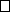 Основа формы – дым-и-л-.Корень – дым-. Однокоренные слова: дым-н-ый, дым.-и- – суффикс глагола, ср.: сор-и-ть, вер-и-ть. 
-л – суффикс прошедшего времени, ср.: сор-и-л-а, вер-и-л-а.2) Словообразовательный разбор:Начальная форма – дымить.Основа слова – дым-и-. Основа производная.3–4. дым-и-ть ← дым.-и – словообразовательный суффикс.Суффиксальный способ.Грязной (формы)1) Морфемный разбор:гряз-н-ой (полное прилагательное).Окончание – -ой. Оно выражает значение ед. ч., ж. р., Р. п., ср.: гряз-н-ая, гряз-н-ую.Основа формы – гряз-н-.Корень – гряз-. Однокоренные слова: грязь, гряз-н-и-ть.-н- – суффикс прилагательного, ср.: верх-н-ий, длин-н-ый.2) Словообразовательный разбор:Начальная форма – грязный.Основа слова – гряз-н-. Основа производная.3–4. гряз-н-ый ← грязь.-н – словообразовательный суффикс.Суффиксальный способ.23Черпаком1) Морфемный разбор:черп-ак-ом (имя существительное).Окончание – -ом. Оно выражает значение м. р., ед. ч., Т. п., ср.: черп-ак, черп-ак-а.Основа формы -черп-ак-.Корень – черп-. Однокоренные слова: черп-а-ть, ис-черп-а-ть.-ак- – суффикс существительного, ср.: вож-ак, рыб-ак.2) Словообразовательный разбор:Начальная форма – черпак.Основа слова – черп-ак-. Основа производная.3–4. черп-ак ← черп/а-ть (усечение глагольного суффикса -а- производящей основы).-ак – словообразовательный суффикс.Суффиксальный способ.По-моему1) Морфемный разбор:по-мо-ему (наречие).Окончания нет, так как наречие – неизменяемая часть речи.Основа – по-мо-ему-.Корень – мой-. Однокоренные слова: мой.по- – приставка, ср.: по-моему (по-тво-ему), по-нашему (по-наш-ему). 
-ему- – суффикс наречия, ср.: (по-тво-ему), по-нашему (по-наш-ему).2) Словообразовательный разбор:Начальная форма – по-моему.Основа слова – по-мо-ему-. Основа производная.3–4. по-мо-ему ← мой.по- – словообразовательная приставка. 
-ему – словообразовательный суффикс.Приставочно-суффиксальный способ.24Запах1) Морфемный разбор:за-пах (имя существительное).Окончание – нулевое. Оно выражает значение м. р., ед. ч., И. п., ср.: за-пах-и, за-пах-а.Основа -за-пах-.Корень – пах-. Однокоренные слова: пах-ну-ть, за-пах-ну-ть.за- – приставка, ср.: за-пах-ну-ть, за-пе-ть.2) Словообразовательный разбор:Начальная форма – запах.Основа слова – за-пах-. Основа производная.3–4. за-пах- ← запах/ну-ть (усечение глагольного суффикса -ну- производящей основы).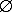 - – нулевой суффикс.Приставочный способ и нулевая суффиксация.Подошли1) Морфемный разбор:подо-ш-л-и (глагол в прошедшем времени).Окончание – -и. Оно выражает значение мн. ч., ср.: подо-ш-л-а, подо-шё-л.Основа формы – подо-ш-л-.Корень – ш-. Однокоренные слова: за-ш-л-и, вы-ш-л-и.подо- – приставка, ср.: подо-сл-а-ть, подо-бр-а-ть. 
-л – суффикс прошедшего времени, ср.: за-да-л-и, вы-да-л-и.2) Словообразовательный разбор:Начальная форма – подойти.Основа слова – подо-й-. Основа производная.3–4. подо-й-ти ← ид-ти (чередование в корне производящей и производной основ: -ид-/-й-).подо- – словообразовательная приставка.Приставочный способ.25Задержавшись1) Морфемный разбор:за-держ-а-вши-сь (деепричастие).Окончания нет, так как деепричастие не изменяется.Основа – за-держ-а-вши-сь.Корень – держ-. Однокоренные слова: держ-а-ть, по-держ-а-ть.за- – приставка, ср.: за-сл-а-ть, за-бр-а-ть.2) Словообразовательный разбор:Начальная форма – задержавшись.Основа деепричастия – за-держ-а-вши-сь. Основа производная.3–4. задержа-вши-сь ← за-держ-а-сь.-вши – суффикс деепричастия совершенного вида.Суффиксальный способ.Командир1) Морфемный разбор:команд-ир (имя существительное).Окончание нулевое. Оно выражает значение м. р., ед. ч., И. п., ср.: команд-ир-а, команд-ир-у.Основа формы – команд-ир-.Корень – команд-. Однокоренные слова: команд-а, команд-ова-ть.-ир – суффикс существительного, ср.: бригад-ир.2) Словообразовательный разбор:Начальная форма – командир.Основа слова -команд-ир-. Основа производная.3–4. команд-ир ←команд-а.-ир – словообразовательный суффикс.Суффиксальный способ.26Это) животное1) Морфемный разбор:жив-от-н-ое (имя существительное).Окончание – -ое. Оно выражает значения ср. р., ед. ч., И. п., ср.: жив-от-н-ого, жив-от-н-ых.Основа формы – жив-от-н-.Корень – жив-. Однокоренные слова: жив-ой, жив-и-ть.-от- – суффикс существительного, ср.: жив-от, шёп-от. 
-н- – суффикс прилагательного, ср.: высот-н-ый, льгот-н-ый.2) Словообразовательный разбор:Начальная форма – животное.Основа слова – животн-. Основа производная.3–5. животн-ое (сущ.) ← животн-ый (прил.).Слово образовано путём перехода из одной части речи в другую (из прилагательного – в существительное – субстантивация).(В) варево1) Морфемный разбор:вар-ев-о (имя существительное).Окончание – -о. Оно выражает значение ср. р., ед. ч., В. п., ср.: вар-ев-а, вар-ев-у.Основа формы – вар-ев-.Корень – вар-. Однокоренные слова: вар-и-ть, вар-к-а.-ев – суффикс существительного, ср.: крош-ев-о.2) Словообразовательный разбор:Начальная форма – варево.Основа слова – вар-ев-. Основа производная.3–4. вар-ев-о ← вар/и-ть (усечение глагольного суффикса -и- производящей основы).-ев – словообразовательный суффикс.Суффиксальный способ.27Поддал1) Морфемный разбор:под-да-л (глагол в прошедшем времени).Окончание нулевое. Оно выражает значение ед. ч., м. р., ср.: под-да-л-а, под-да-л-и.Основа формы – под-да-л-.Корень – да-. Однокоренные слова: за-да-л-и, вы-да-л-и.под- – приставка, ср.: под-би-ть, под-ки-ну-ть. 
-л – суффикс прошедшего времени, ср.: за-да-л-и, вы-да-л-и.2) Словообразовательный разбор:Начальная форма – поддать.Основа слова – под-да-. Основа производная.3–4. под-да-ть ← да-ть.под- – словообразовательная приставка.Приставочный способ.Увидел1) Морфемный разбор:у-вид-е-л (глагол в прошедшем времени).Окончание нулевое. Оно выражает значение ед. ч., м. р., ср.: у-вид-е-л-а, у-вид-е-л-и.Основа формы – у-вид-е-л-.Корень – вид-. Однокоренные слова: вид-е-ть, вид-е-ни-е.у- – приставка, ср.: у-гн-а-ть, у-слыш-а-ть. 
-е- – суффикс глагола, ср.: у-зр-е-ть, смотр-е-ть. 
-л – суфикс прошедшего времени, ср.: за-да-л-и, вы-да-л-и.2) Словообразовательный разбор:Начальная форма – увидеть.Основа слова – у-вид-е-. Основа производная.3–4. у-вид-е-ть ← вид-е-ть.у- – словообразовательная приставка.Приставочный способ.28Снова1) Морфемный разбор:с-нов-а (наречие).Окончания нет, так как наречие – неизменяемая часть речи.Основа – с-нов-а.Корень – нов-. Однокоренные слова: нов-ый, нов-изн-а.с- – приставка, ср.: с-прав-а, с-лев-а. 
-а – суффикс наречия, ср.: с-прав-а, с-лев-а.2) Словообразовательный разбор:Начальная форма – снова.Основа слова – с-нов-а-. Основа производная.3–4. с-нов-а ← нов-ый.с- – словообразовательная приставка. 
-а – словообразовательный суффикс.Приставочно-суффиксальный способ.Спрашивает1) Морфемный разбор:с-праш-ива-ет (глагол в настоящем времени).Окончание – -ет. Оно выражает значение наст. вр., ед. ч., 3-е л., ср.: с-праш-ива-ю, с-праш-ива-ешь.Основа формы – с-праш-ива-.Корень – спраш-. Однокоренные слова: с-прос-и-ть, прос-и-ть (с чередованием о/а и с/ш в корне).с- – приставка, ср.: съ-язв-и-ть, с-ход-и-ть. 
-ива – суффикс глагола несовершенного вида, ср.: раз-говар-ива-ть, на-ста-ива-ть.2) Словообразовательный разбор:Начальная форма – спрашивать.Основа слова – с-праш-ива-. Основа производная.3–4. с-праш-ива-ть ← спрос/и-ть (усечение глагольного суффикса -и- производящей основы; чередование о/а и с/ш в корне).-ива – словообразовательный суффикс.Суффиксальный способ.29Подбородком1) Морфемный разбор:под-бород-к-ом (имя существительное).Окончание – -ом. Оно выражает значение м. р., ед. ч., Т. п., ср.: под-бород-ок, под-бород-к-а.Основа формы – под-бород-к-.Корень – бород-. Однокоренные слова: бород-а, бород-к-а.под- – приставка, ср.: под-клад-к-а, под-окон-ник. 
-к (-ок) – суффикс существительного, ср.: под-стен-ок, под-шёрст-ок (беглость гласных в суффиксе).2) Словообразовательный разбор:Начальная форма – подбородок.Основа слова – под-бород-к. Основа производная.3–4. под-бород-ок ← бород-а.под- – словообразовательная приставка. 
-ок- – словообразовательный суффикс.Приставочно-суффиксальный способ.Штаб-капитан1) Морфемный разбор:штаб-капитан (имя существительное).Окончание нулевое. Оно выражает значение м. р., ед. ч., И. п., ср.: штаб-капитан-а, штаб-капитан-у.Основа формы – штаб-капитан-.Корни – штаб-, капитан-. Однокоренные слова: штаб, капитан.Приставок и суффиксов нет.2) Словообразовательный разбор:Начальная форма – штаб-капитан.Основа слова – штаб-капитан-. Основа производная.3–4. штаб-капитан ← штаб, капитан. 
5–6. Сложение производящих основ без соединительной гласной.2№ п\пУУКоличество сущ. ОперацийКоличество сущ. Операций1 вар2 вар1-14- Опознавать, наблюдать изучаемое  языковое явление, извлекать его из текста, анализировать с точки зрения текст образующей роли; - извлекать необходимую информацию из таблиц, схем 21115-17учебника по изучаемой теме;  анализировать текст с целью обнаружения изученных понятий (категорий), орфограмм, пунктограмм;266Раздел грамматики, в котором изучаются слова как части речи.части речи включают слова, называющие предметы, их действия и признаки. К самостоятельным словам можно задать вопросы, а в предложении знаменательные слова являются членами предложения.самостоятельная часть речи, которая обозначает предмет и отвечает на вопросы кто? что?существительные называют класс однородных предметов;называют конкретные предметы живой и неживой природы (изменяются по числам, сочетаются с количественными числительными).называют абстрактные явления, воспринимаемые мысленно (имеют только единственное или только множественное число, не сочетаются с количественными числительными).существительные называют предметы живой природы, к ним задаётся вопрос кто?;прилагательные обозначают различные качества предмета:прилагательные обозначают признаки предмета по его принадлежности какому-нибудь человеку или животному.самостоятельная часть речи, которая обозначает число, количество предметов, порядок предметов при счёте и отвечает на вопросы сколько? который? (какой?).самостоятельная часть речи, которая указывает на предметы, признаки, количество, но не называет их.Начальная форма глагола причастия обозначают признак, который создаётся действием самого предмета.самостоятельная часть речи, которая обозначает добавочное действие, объединяет в себе свойства глагола и наречия и показывает, каким образом, почему, когда совершается действие, вызванное глаголом-сказуемым.Запишите любые шесть слов имени существительного. Поставьте их в начальную форму. Определите разряды имён существительных по значению (собственные – нарицательные; одушевлённые – неодушевлённые; конкретные – вещественные – отвлечённые – собирательные).1. Был пасмурный, но душный день. Крюков бесцельно бродил по комнатам, засматривал в окна или же перелистывал давно уже надоевшие альбомы. В этот день ему почему-то казалось, что дети ведут себя отвратительно, жена плохо глядит за прислугой, что расходы ведутся несообразно с доходами (Чехов). 2. Так росла молодёжь вместе со своим городом, вместе со своим парком и по-своему крестила его районы, слободки, улицы (Фадеев).Распределите имена существительные по графам в зависимости от разряда по значению (конкретные – вещественные –Конкретные существительные разбейте на одушевлённые и неодушевленные, собственные и нарицательные.Студент, рябчик, существо, змея, гриб, колпак, ворона, (планета) Юпитер, кукла, волокита, отряд, разносчик, лиса, боярин, конь, стол, дворник, двигатель, чудовище, гений, колокольчик, птенец, чучело, щупальце, личинка, товарищ, труп, насекомое, нефть, консервы, цемент, человечество, родственник, родня, чай, чайник, чаинка, молодость, молодёжь, молодняк, стадо, алюминий, табун, жалость, детвора, сияние, восторг, бег, Сахалин, Каракумы, журналист, журналистика, жемчуг, жемчужина, генерал, генералитет, мошкара, вороньё, свежесть, теплота, белизна, упрямство, упрямец, героизм, герой, ходьба, варка, беднота, бедность, пехота, пехотинец, мелюзга, посуда, мебель, дрожжи, сахар, мёд, молоко, горох, горошина, шёлк, уголь, уголёк, олово, сталь, дух.Распределите имена прилагательные по разрядам (качественные, относительные).Оловянный солдатик, оловянные глаза, холодный день, длинный поезд, смелый поступок, добрый человек, глупый вопрос, сердечные мышцы, сердечный привет, каменный дом, каменное лицо, короткое платье, толстый мальчик, синий платок, московский метрополитен, детская литература, двойной подбородок, шерстяной костюм, свинцовая пуля, свинцовые тучи, городской парк, тяжёлый портфель, тяжёлая промышленность, глухой старик, глухой согласный, дедов кабинет, Машина работа, синицыно гнездо, гусиная лапка, собачья конура, волчья пасть, волчья шуба, волчий аппетит, оленьи рога, морская пехота, собачий холод, Катюшин велосипед, точильный станок, змеиный яд, змеиная улыбка, постное масло, постное лицо, мышиный хвостик, соседкин сад, грандиозные планы, наблюдательный человек, трагическая судьба, деревянный голос, куриная лапка, куриный суп, беличий воротник, железная воля, дедовы слова, птичий гомон, заячья шапка, декабрьские морозы, школьная форма, Серёжин портфель, Баренцево море, Берингов пролив.Раздел грамматики, в котором изучаются слова как части речи.слова, которые не называют ни предметов, ни действий, ни признаков, а выражают только отношения между ними.самостоятельная часть речи, которая обозначает признак предмета и отвечает на вопросы какой? чей?существительные называют единичные (индивидуальные) предметы, к которым относятся имена, отчества, фамилии людей, клички животных, названия городов, рек, морей, океанов, озёр, гор, пустынь (географические названия), названия книг, картин, кинофильмов, журналов, газет, спектаклей, названия кораблей, поездов, различных организаций, исторических событий и т.п.называют различные вещества, однородную массу чего-либо (имеют только одну форму числа – единственного или множественного; не сочетаются в количественными числительными; сочетаются со словами много, мало, а также с различными единицами измерения).называют множество одинаковых предметов как одно целое (имеют только форму единственного числа; не сочетаются с количественными числительными).существительные называют предметы неживой природы, к ним задаётся вопрос что?.прилагательные обозначают признаки не непосредственно, а через отношение к: Материалу, месту, времени, действию, назначению, лицу, понятию, числуприлагательные обозначают признаки предмета по его принадлежности какому-нибудь человеку или животному.самостоятельная часть речи, которая обозначает признаки действий, признаки признаков и отвечает на вопросы как? куда? когда? где? почему? зачем? в какой степени?самостоятельная часть речи, которая обозначает действие и отвечает на вопросы что делать? что сделать?самостоятельная часть речи, которая обозначает признак предмета по действию, объединяет в себе свойства прилагательного и глагола и отвечает на вопрос какой? Возможны также вопросы что делать? что сделать?причастия обозначают признак, который создаётся у одного предмета действием другого предмета.самостоятельная часть речи, которая обозначает признак предмета по действию, объединяет в себе свойства прилагательного и глагола и отвечает на вопрос какой? Возможны также вопросы что делать? что сделать?Запишите любые шесть слов имени существительного. Поставьте их в начальную форму. Определите разряды имён существительных по значению (собственные – нарицательные; одушевлённые – неодушевлённые; конкретные – вещественные – отвлечённые – собирательные).3. – Расплывчатое свечение, которое коромыслом огибает всё небо, называется Млечным Путём, – тихо сказал учитель (Закруткин). 4. Китайцы старались палками выбросить животное на берег (Арсеньев). 5. Голос его, будто нож, царапал сердце, и мертвец вдруг ушёл под землю (Гоголь).Распределите имена существительные по графам в зависимости от разряда по значению (конкретные – вещественные –Конкретные существительные разбейте на одушевлённые и неодушевленные, собственные и нарицательные.Студент, рябчик, существо, змея, гриб, колпак, ворона, (планета) Юпитер, кукла, волокита, отряд, разносчик, лиса, боярин, конь, стол, дворник, двигатель, чудовище, гений, колокольчик, птенец, чучело, щупальце, личинка, товарищ, труп, насекомое, нефть, консервы, цемент, человечество, родственник, родня, чай, чайник, чаинка, молодость, молодёжь, молодняк, стадо, алюминий, табун, жалость, детвора, сияние, восторг, бег, Сахалин, Каракумы, журналист, журналистика, жемчуг, жемчужина, генерал, генералитет, мошкара, вороньё, свежесть, теплота, белизна, упрямство, упрямец, героизм, герой, ходьба, варка, беднота, бедность, пехота, пехотинец, мелюзга, посуда, мебель, дрожжи, сахар, мёд, молоко, горох, горошина, шёлк, уголь, уголёк, олово, сталь, дух.Распределите имена прилагательные по разрядам ( притяжательные).Оловянный солдатик, оловянные глаза, холодный день, длинный поезд, смелый поступок, добрый человек, глупый вопрос, сердечные мышцы, сердечный привет, каменный дом, каменное лицо, короткое платье, толстый мальчик, синий платок, московский метрополитен, детская литература, двойной подбородок, шерстяной костюм, свинцовая пуля, свинцовые тучи, городской парк, тяжёлый портфель, тяжёлая промышленность, глухой старик, глухой согласный, дедов кабинет, Машина работа, синицыно гнездо, гусиная лапка, собачья конура, волчья пасть, волчья шуба, волчий аппетит, оленьи рога, морская пехота, собачий холод, Катюшин велосипед, точильный станок, змеиный яд, змеиная улыбка, постное масло, постное лицо, мышиный хвостик, соседкин сад, грандиозные планы, наблюдательный человек, трагическая судьба, деревянный голос, куриная лапка, куриный суп, беличий воротник, железная воля, дедовы слова, птичий гомон, заячья шапка, декабрьские морозы, школьная форма, Серёжин портфель, Баренцево море, Берингов пролив.№ п\п1 вариант2 вариант1Морфология Морфология 12Самостоятельные (знаменательные)Служебные части речи 13Имя существительное Имя прилагательное 14нарицательныесобственные15конкретныевещественные 16отвлечённыесобирательные17одушевлённыенеодушевлённые18КачественныеОтносительные19ПритяжательныеПритяжательные110Имя числительное Наречие111Местоимение Глагол 112инфинитивПричастие113ДействительныеСтрадательные114ДеепричастиеПричастие115день (был) – сущ., н. ф. – день, нариц., неодуш., конкр.; Крюков (бродил) – сущ., н. ф. – Крюков, собств., одуш., конкр.; (бродил) по комнатам – сущ., н. ф. – комната, нариц., неодуш., конкр.; (засматривал) в окна – сущ., н. ф. – окно, нариц., неодуш., конкр.; (перелистывал) альбомы – сущ., н. ф. – альбом, нариц., неодуш., конкр.; в день – сущ., н. ф. – день, нариц., неодуш., конкр.; дети (ведут себя) – сущ., н. ф. – ребёнок, нариц., одуш., конкр.; жена (глядит) – сущ., н. ф. – жена, нариц., одуш., конкр.; (глядит) за прислугой – сущ., н. ф. – прислуга, нариц., одуш., собир.; расходы(ведутся) – сущ., н. ф. – расходы, нариц., неодуш., отвлеч.; (несообразно) с доходами– сущ., н. ф. – доходы, нариц., неодуш., отвлеч.(росла) молодёжь – сущ., н. ф. – молодёжь, нариц., одуш., собир.; (вместе) с городом– сущ., н. ф. – город, нариц., неодуш., конкр.; (вместе) с парком – сущ., н. ф. – парк, нариц., неодуш., конкр.; (крестила) районы – сущ., н. ф. – район, нариц., неодуш., конкр.; (крестила) слободки – сущ., н. ф. – слободка, нариц., неодуш., конкр.; (крестила) улицы – сущ., н. ф. – улица, нариц., неодуш., конкр.(расплывчатое) свечение – сущ., н. ф. – свечение, нариц., неодуш., отвлеч.; (огибает) коромыслом – сущ., н. ф. – коромысло, нариц., неодуш., конкр.; (огибает) небо – сущ., н. ф. – небо, нариц., неодуш., конкр.; (называется) Млечным Путём – сущ., н. ф. – Млечный Путь, собств., неодуш., конкр.; (сказал) учитель – сущ., н. ф. – учитель, нариц., одуш., конкр.Китайцы (старались) – сущ., н. ф. – китаец, нариц., одуш., конкр.; (выбросить) палками – сущ., н. ф. – палка, нариц., неодуш., конкр.; (выбросить) животное – сущ., н. ф. – животное, нариц., одуш., конкр.; (выбросить) на берег – сущ., н. ф. – берег, нариц., неодуш., конкр.Голос (царапал) – сущ., н. ф. – голос, нариц., неодуш., конкр.; (царапал будто) нож – сущ., н. ф. – нож, нариц., неодуш., конкр.; (царапал) сердце – сущ., н. ф. – сердце, нариц., неодуш., конкр.; мертвец (ушёл) – сущ., н. ф. – мертвец, нариц., одуш., конкр.; (ушёл) под землю – сущ., н. ф. – земля, нариц., неодуш., веществ.616Конкретные: студент, рябчик, существо, змея, гриб, колпак, ворона, Юпитер, кукла, отряд, разносчик, лиса, боярин, конь, стол, дворник, двигатель, чудовище, гений, колокольчик, птенец, чучело, щупальце, личинка, товарищ, труп, насекомое, родственник, чайник, чаинка, стадо, табун, Сахалин, Каракумы, журналист, жемчужина, генерал, упрямец, герой, пехотинец, горошина, уголёк.Вещественные: нефть, консервы, цемент, чай, алюминий, жемчуг, дрожжи, сахар, мёд, молоко, горох, шёлк, уголь, олово, сталь, дух.Собирательные: человечество, родня, молодёжь, молодняк, детвора, генералитет, мошкара, вороньё, беднота, пехота, мелюзга, посуда, мебель.Отвлечённые: волокита, молодость, жалость, сияние, восторг, бег, журналистика, свежесть, теплота, белизна, упрямство, героизм, ходьба, варка, бедность.617Качественные: оловянные глаза, холодный день, длинный поезд, смелый поступок, добрый человек, глупый вопрос, сердечный привет, каменное лицо, короткое платье, толстый мальчик, синий платок, свинцовые тучи, тяжёлый портфель, глухой старик, волчий аппетит, собачий холод, змеиная улыбка, постное лицо, грандиозные планы, наблюдательный человек, трагическая судьба, деревянный голос, железная воля.Относительные: оловянный солдатик, сердечные мышцы, каменный дом, московский метрополитен, детская литература, двойной подбородок, шерстяной костюм, свинцовая пуля, городской парк, тяжёлая промышленность, глухой согласный, волчья шуба, морская пехота, точильный станок, постное масло, куриный суп, беличий воротник, заячья шапка, декабрьские морозы, школьная форма.Притяжательные: дедов кабинет, Машина работа, синицыно гнездо, гусиная лапка, собачья конура, волчья пасть, оленьи рога, Катюшин велосипед, змеиный яд, мышиный хвостик, соседкин сад, куриная лапка, дедовы слова, птичий гомон, Серёжин портфель, Баренцево море, Берингов пролив.6№ п\пРезультаты обученияУУКоличество операцийКоличество операций№ п\пРезультаты обученияУУ1 вариант2 вариант1-6- производить синонимическую замену синтаксических конструкций; - составлять монологическое высказывание в устной или письменной форме на лингвистическую тему;- пунктуационно оформлять предложения с разными смысловыми отрезками; определять роль знаков препинания в простых и сложныхпредложениях;- составлять схемы предложений, конструировать предложения по схемам. - Опознавать, наблюдать изучаемое языковое явление, извлекать его изтекста, анализировать сточки зрения текстообразующей роли21178проводить языковой разбор (фонетический, лексический, морфемный, словообразовательный, этимологический, морфологический, синтаксический, орфографический, пунктуационный);  определять круг орфографических и пунктуационных правил, по которым следует ориентироваться в конкретном случае; анализировать текст с целью обнаружения изученных понятий (категорий), орфограмм, пунктограмм;- составлять синтаксические конструкции (словосочетания, предложения) по опорным словам, схемам, по заданным темам, соблюдая основные синтаксические нормы; - проводить операции синтеза и анализа с целью обобщения признаков, характеристик, фактов и т.д.; подбирать примеры по теме из художественных текстов изучаемых произведений;- определять роль синтаксических конструкций в текстообразовании; находить в тексте стилистические фигуры;- пунктуационно оформлять предложения с разными смысловыми отрезками; определять роль знаков препинания в простых и сложных предложениях;- составлять схемы предложений, конструировать предложения по схемам.2141114113131 основная синтаксическая единица, содержащая сообщение, вопрос или побуждение.Типы предложения по структуре. 
(одна грамматическая основа) главный член предложения, который обозначает предмет речи и отвечает на вопрос именительного падежа (кто? что?).второстепенный член предложения, который обозначает признак предмета и отвечает на вопросы какой? чей?определения, которые согласуются с главным (определяемым) словом в роде, числе и падеже. второстепенный член предложения, который обозначает место, время, причину, образ действия и др. и отвечает на вопросы где? когда? почему? как? и др.Выделите грамматические основы предложений. В каких случаях сочинительные союзы связывают однородные члены, а в каких – части сложносочинённого предложения? Определите значение союза. Расставьте недостающие знаки препинания.1. Всё живое тянется к воде и всем вода дарит жизнь (Песков). 2. Снег похоронит и предаст забвению лесные повести и загадки (Песков). 3. Верблюжье молоко непривычно сладкое но пришлось выпить (Песков). 4. Барсук пытался уплыть но был водворен на пятачок земли возле пня (Песков). 5. Умер от болезни отец а мать после него от горя умерла (Песков). 6. Я тогда не здесь а у бабушки жил (Песков). Выделите грамматические основы предложений. Дайте характеристику сказуемым.1. Татьяна должна была играть Виолетту (Паустовский). 2. Я старался казаться весёлым (Пушкин). 3. Она попробовала пройти босая (Пушкин). 4. Человек должен быть человечен не только в своей радости, но и в страдании (Паустовский). 5. Ученый должен ценить истину дороже своих личных желаний или отношений (Чернышевский). состоит из главных членов предложения (подлежащего и сказуемого или одного из них).Типы предложения по структуре. 
(несколько грамматических основ) главный член предложения, который обычно согласуется с подлежащим (в числе, в лице или в роде) и имеет значение, выраженное в вопросах: что делает предмет? что с ним происходит? каков он? что он такое? кто он такой? определение, выраженное существительным, которое дает другое название, характеризующее предмет:определения, которые связываются с главным словом при помощи: управления, примыкания второстепенный член предложения, который обозначает место, время, причину, образ действия и др. и отвечает на вопросы где? когда? почему? как? и др.Выделите грамматические основы предложений. В каких случаях сочинительные союзы связывают однородные члены, а в каких – части сложносочинённого предложения? Определите значение союза. Расставьте недостающие знаки препинания.1. При сих словах вышла из-за перегородки девочка лет четырнадцати и побежала в сени (Пушкин). 2. Прошло несколько лет и обстоятельства привели меня на тот самый тракт в те самые места (Пушкин). 3. Парнишка упал однако не был убит (Фадеев). 4. Канонада стала слабее однако трескотня ружей сзади и справа слышалась всё чаще (Л. Толстой). 5. Пусть он перебирается в деревню во флигель или я переберусь отсюда (Чехов). 6. Я хочу быть отроком светлым иль цветком с луговой межи (Есенин).Выделите грамматические основы предложений. Дайте характеристику сказуемым.6. Мир героев Грина может показаться нереальным только человеку нищему духом (Паустовский). 7. Но на другой день, по непредвиденным обстоятельствам, я должен был выехать из Москвы (Тургенев). 8. Под конец мечта дойти до линии фронта начала казаться им несбыточной (Симонов). 9. Издевательство над чужими страданиями не должно быть прощаемо (Чехов). 10. Володя готов был хоть сейчас уехать (Казаков).№ п\п1 вариант2 вариантКол-во баллов1ПредложениеГрамматическая основа 12ПростоеСложное13Подлежащее Сказуемое14ОпределениеПриложение15СогласованныеНесогласованные16ОбстоятельствоОбстоятельство171. Всё живое тянется к воде, и всем вода дарит жизнь (ССП; и – соединительный союз). 2. Снег похоронит и предаст забвению лесные повести и загадки (простое предложение; и – соединительный союз, связывает однородные сказуемые и дополнения). 3. Верблюжье молоко непривычно сладкое, но пришлось выпить (ССП; но – противительный союз). 4. Барсук пытался уплыть, но был водворен на пятачок земли возле пня (простое предложение; но – противительный союз; связывает однородные сказуемые). 5. Умер от болезни отец, а мать после него от горя умерла (ССП; а – противительный союз). 6. Ятогда не здесь, а у бабушки жил (простое предложение; а – противительный союз; связывает однородные обстоятельства места). 7. При сих словах вышла из-за перегородки девочка лет четырнадцати и побежала в сени (простое предложение; и – соединительный союз, связывает однородные сказуемые). 8. Прошло несколько лет, иобстоятельства привели меня на тот самый тракт, в те самые места (ССП; и – соединительный союз). 9. Парнишка упал, однако не был убит (простое предложение; однако – противительный союз; связывает однородные сказуемые). 10. Канонада стала слабее, однако трескотня ружей сзади и справа слышалась всё чаще (ССП; однако – противительный союз). 11. Пусть он перебирается в деревню, во флигель, или я переберусь отсюда (ССП; или – разделительный союз). 12. Я хочу быть отроком светлым иль цветком с луговой межи (простое предложение; иль – разделительный союз; связывает однородные именные части сказуемого).1481. Татьяна должна была играть (осложнённое СГС; должна была – СИС). 2. Я старался казаться весёлым (осложнённое СИС; старался казаться – СГС). 3. Она попробовала пройти босая (осложнённое СИС; попробовала пройти – СГС). 4. Человек должен быть человечен (осложнённое СИС; должен быть – СГС; должен – СИС с нулевой связкой). 5. Учёный должен ценить (осложнённое СГС; должен – СИС с нулевой связкой) 6. Мир может показаться нереальным (осложнённое СИС; может показаться – СГС). 7. Ядолжен был выехать (осложнённое СГС; должен был – СИС). 8. Мечта начала казаться несбыточной (осложнённое СИС; начала казаться – СГС). 9. Издевательство не должно быть прощаемо (осложнённое СИС; не должно быть – СГС; не должно – СИС с нулевой связкой). 10. Володя готов был уехать (осложнённое СГС; готов был – СИС).11